ESTADO DE SANTA CATARINA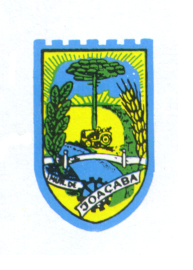 PREFEITURA MUNICIPAL DE JOAÇABASECRETARIA DE DESENVOLVIMENTO ECONÔMICO E INOVAÇÃOTERMO DE CIÊNCIA  – HIDROSSANITÁRIO (anexo G)Eu, , CPF/CNPJ nº. , residente na Rua , nº. , Bairro , na cidade de , com orientação técnica do profissional , CPF nº , CREA/CAU/CRT nº  ESTOU CIENTE QUE antes de fechar (cobrir) e mesmo de preencher o sistema de tratamento das águas servidas, irei solicitar por escrito à Vigilância Sanitária do município para que a fiscalização da execução do projeto seja feita, conforme Lei estadual 6.320/83 c/c art.37 decreto 24.980/85. Se aterros, tampas e preenchimentos prejudicarem a vistoria, serei responsável por qualquer transtorno, prejuízo ou gastos inerentes à retirada dos obstáculos. Caso a execução do projeto não esteja de acordo com o projeto original, estou ciente que será minha responsabilidade todos os gastos e transtornos para alterar a obra conforme projeto aprovado pela Municipalidade.Sou sabedor(a) que todas as águas servidas, provenientes da obra em questão deverão ser encaminhadas e tratadas conforme o projeto hidrossanitário encaminhado à Municipalidade.A benfeitoria a ser licenciada está localizada no imóvel sob. matrícula do Registro de Imóveis nº. , insc. Imobiliária nº. , localizado na Rua/avenida , Bairro , nesta cidade. Joaçaba, DeclaranteNome / CPF